TP3 – Tour de Hanoiobjectifs : Les Tours de Hanoï est un jeu inventé par le mathématicien Édouard Lucas en 1883. Il est  constitué  de  trois  piquets  verticaux,  notés 1, 2 et 3 et de n disques superposés de tailles strictement décroissantes avec un trou au centre et enfilés autour du piquet 1.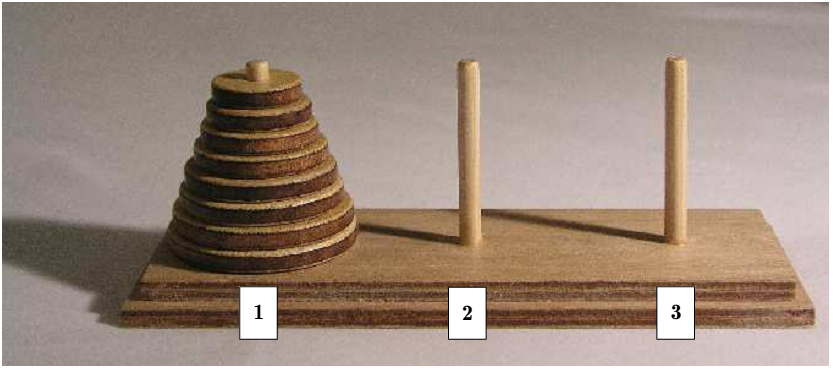 Le  but  du  jeu  consiste  à  déplacer  l'ensemble  des  disques  pour  que  ceux-ci  se retrouvent enfilés autour du piquet 3 en respectant les règles suivantes : les disques sont déplacés un par un ; un  disque ne  doit  pas  se retrouver  au-dessus d'un  disque  plus  petit.  (On suppose  évidemment  que  cette  dernière  règle  est  également  respectée dans la configuration de départ).Ce problème se résout facilement de manière récursive. Pour déplacer nb disques de la position pos_init à la position pos_fin il faut :déplacer les nb-1 premiers éléments vers la position restante pos_inter,déplacer l’élément restant (le plus gros) de la position pos_init à la position pos_fin,déplacer la pile des nb-1 éléments de la position pos_inter à la position pos_fin sur le plus gros déjà en place.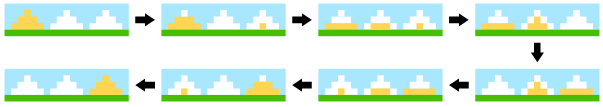 Interface graphiqueEn utilisant le programme « hanoi_graph_corrige.py » permettant de visualiser les coups, faire la représentation graphique des positions des disques à chaque coup.On pourra sans doute se contenter de hanoi à 3 disques pour commencer comme l’image ci-dessus.ComplexitéModifier le programme afin de compter le nombre de coups. Estimation de la complexité temporelleMise en place de balises temporelles du module timeA l’aide du module time, mettre en place un dispositif permettant d’estimer le temps utilisé par la fonction globale, en fonction du nombre de disques. (import pylab et matplotlib)Evaluer indépendamment chacune des fonctions en mettant le temps écoulé dans une liste de 3 valeurs. Profiling de l’algorithmeLe module cProfile renvoie le bilan du temps passé à effectuer chacune des opérations à l’intérieur de la fonction ou de l’algorithme effectué.Utilisation de cProfile ou de profile :A l’aide du module cProfile ou profile, faire le « profilage » de chacune des fonctions de la résolution globale (utiliser l’aide !)